KLASA II B – Urszula Matyjaśkiewicz	                                                                                     Poniedziałek 22. 06. 2020 r.Temat dnia: Wakacje i jużPrzeczytasz ze zrozumieniem opowiadanie, ustalisz kolejność zdarzeń. Ułożysz wyrazy z rozsypanki wyrazowej i zdania z tymi wyrazami. Zapiszesz nazwy miesięcy oraz odpowiadające im arabskie                        i rzymskie cyfry . Rozwiążesz zadanie tekstowe dotyczące dat. Wykonasz próbę gibkości  i próbę siły mięśni brzucha.Edukacja polonistyczna, społeczna1.W zeszycie do edukacji polonistycznej napisz datę i Wkrótce wakacje.2.Przeczytaj opowiadanie,, Zuch Zuzanka”-  podręcznik s. 99, 100.3. Wpisz do zeszytu wydarzenia według  kolejności w opowiadaniu ,, Zuch Zuzanka”.Ognisko.Łzy dziewczynki.Pierwszy samodzielny wyjazd na wakacje.Zadania dla zastępów zuchowych. Rozmowa z mamą przez telefon. Zakwaterowanie w budynku wiejskiej szkoły. 4.  Przeczytaj zasady gry i zagraj w grę planszową ,, W świecie słów i liczb” – podręcznik s.102, 103.5.Utwórz wyrazy z rozsypanych liter i zapisz  – ćwiczenie 1 s. 99 ćwiczenie z liskiem. 6. Ułóż zdania z wyrazami z ćw. 1 – ćwiczenie 2 s.99.Edukacja matematyczna1.Połącz punkty zgodnie z poleceniem – ćw.1 s.106 ćwiczenie zegarem. 2. Zapisz nazwy miesięcy , cyfry rzymskie i arabskie. Wykonaj obliczenia kalendarzowe  – ćw.2,3 s.106.Zadanie dodatkoweZadanie 1, 2 s. 101 podręcznik.Wychowanie fizyczneTest sprawności fizycznej. Próba gibkości i siły mięśni brzucha.1.Obejrzyj filmik i wykonaj test. Pamiętaj o rozgrzewce.https://slideplayer.pl/slide/1275262/Wtorek 23. 06. 2020 r.Ocenisz przymiotnikami mijający rok szkolny. Dokonasz korekty tekstu. Dokonasz samooceny zachowania. Samodzielnie rozwiążesz matematyczne łamigłówki  i podasz rozwiązania. Temat dnia: Małe co nieco Edukacja polonistyczna, społeczna1. W zeszycie do edukacji polonistycznej napisz datę i temat. Narysuj słoneczko z napisem           w środku: Rok szkolny był… . Wpisz przymiotniki określające , jaki był mijający rok szkolny promieniście wokół rysunku słońca.2. Dokonaj korekty w podanym tekście i przepisz go do zeszytu.3.Dokonaj oceny własnego zachowania według wskazówek – ćw. 1 .s.100 ćwiczenie z liskiem. Edukacja matematyczna1.Odgadnij, jakie liczby ukryły się pod obrazkami przedmiotów –ćw. 1 s.107 ćwiczenie zegarem. 2.Rozszyfruj i zapisz hasło –ćw.2 s.107.Zajęcia rozwijające zainteresowaniaZadanie na dziś znajdziecie na stronie internetowej szkoły w zakładce : zajęcia                                           dydaktyczno- wyrównawcze i rozwijające.Środa 24. 06. 2020 r.Temat dnia: Wakacyjne marzeniaNauczysz się piosenki o tematyce wakacyjnej. Wypowiesz się pełnymi zdaniami o wymarzonych wakacjach. Wskażesz na mapie miejsca, w których pragniesz spędzić wakacje. Ułożysz i napiszesz kilkuzdaniową wypowiedź  na wskazany temat. Obliczysz sumy, różnice, iloczyny, ilorazy. Zorganizujesz   gry i zabawy sportowe.Edukacja muzyczna1.Naucz się  piosenki ,,Niech żyją wakacje”. Wklej, lub przepisz tekst do zeszytu muzycznego. Wykonaj ilustrację do piosenki. Zeszyt zachowaj do przyszłego roku szkolnego. https://www.youtube.com/watch?v=BauTov9xmZYNiech żyją wakacje 
Niech żyje pole, las 
I niebo i słońce 
Wolny swobodny czas.Gorące złote słońce 
na czarno nas opali 
w przejrzystej bystrej rzece 
będziemy się kąpali.Niech żyją wakacje 
Niech żyje pole, las 
I niebo i słońce 
Wolny swobodny czas.Pojedzie z nami piłka 
i pajac i skakanka, 
będziemy się bawili 
od samiutkiego ranka.Niech żyją wakacje 
Niech żyje pole, las 
I niebo i słońce 
Wolny swobodny czas.Edukacja polonistyczna, społeczna, przyrodnicza1.Opowiedz o swoich wakacyjnych marzeniach, planach. 2. Wskaż na mapie miejsca, które chciałbyś/ chciałabyś odwiedzić. 3. W zeszycie w linie napisz datę i temat. Ułóż i napisz kilka zdań na temat: Dlaczego lubię wakacje? Możesz wykonać rysunek w zeszycie. Edukacja matematyczna1.Zapisz działania w zeszycie, oblicz.3x7=           24: 6=           56-12=            61+32=           400- 200=             300+ 200=9x4=           30:5=            97- 39=          49+38=             900-600=              500+ 400=6x8=           45:9=            84-27=           73+27=             500-300=              400+600=Wychowanie fizyczneMoje ulubione gry i zabawy sportowe. 1.  Zaproś do zabawy chętnego domownika.  Wykonajcie rozgrzewkę. 2. Przeprowadź minimum trzy zabawy sportowe.  PowodzeniaCzwartek  25. 06. 2020 r.Temat dnia: Bezpieczne wakacjePrzypomnisz i utrwalisz zasady bezpieczeństwa w czasie wakacji ( także w związku z panującą pandemią) oraz numery alarmowe. Wykonasz pracę plastyczną na temat bezpiecznych wakacji. Obliczysz iloczyny. Wykorzystasz walory sportowo –rekreacyjne najbliższej okolicy.Edukacja polonistyczna, społeczna, przyrodnicza, geograficzna1.Przypomnij sobie zasady bezpieczeństwa. Posłuchaj piosenki ,,Bezpieczne wakacje”.https://www.youtube.com/watch?v=W4RHyjQLfCMObejrzyj filmy ,, Bezpieczne wakacje nad wodą” i ,,Bezpieczne wakacje w górach”. https://www.youtube.com/watch?v=wS4SRvkvLio2.Opowiedz, jak miło i bezpiecznie spędzić wakacje, uwzględnij obecną sytuację związaną                                z pandemią. 3. Powtórz numery alarmowe.https://www.youtube.com/watch?v=MSEexMqFteQ4. W zeszycie do edukacji  polonistycznej napisz datę i Bezpieczne wakacje. Zapisz  pięć  zasad bezpiecznych wakacji -  pięć  zdań   wykrzyknikowych. Napisz  z pamięci  znane ci numery alarmowe. Edukacja plastycznaTemat: Bezpieczne wakacje 2020.1.Wykonaj dowolną techniką pracę plastyczna na podany wyżej temat. Pamiętaj                                o szczególnej sytuacji związanej z pandemią.Wykaż się kreatywnością.  Edukacja matematyczna1.Przepisz działania do zeszytu i oblicz.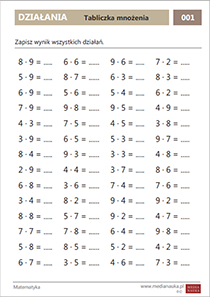 Wychowanie fizyczneDoskonalenie techniki  jazdy na rowerze1. Obejrzyj filmiki na temat bezpiecznej jazdy na rowerze.https://www.youtube.com/watch?v=gSzVtcWBd_whttps://www.youtube.com/watch?v=iuIS7m0G8802.Wykorzystaj naturalne warunki  terenu do zorganizowania bezpiecznej wycieczki rowerowej                       z rodziną. Miłej i bezpiecznej przejażdżkiW tym roku szkolnym uczyłem się w przedszkolu drugiej klasie. Czytałam książki , liczyłem, pisałem, zarabiałem pieniądze i rysowałam. Po wakacjach będę już w piątej, trzeciej klasie. Teraz czeka mnie zasłużony praca odpoczynek!